Please fill out the following information:Name __________________________________School__________________________________Age __________                    Grade __________ Number of students living in your home that are registering for Centrifuge:____________Did you work the Fall 2016 Consignment Sale?             YES                NO   If marked YES, was it the parent or student?_______________    Did you work the Spring 2017 Consignment Sale?                                         YES                  NOIf marked YES, was it the parent or student?_______________    Please list any volunteer service within the church that parent and/or student has done:__________ ___________________________________________________________________________________________________________________________________________________________________________________________________ ______________________________________________________________________________ *PLEASE NOTE*You will be required to pay a $50 deposit before the grant is approved. It can be paid online at our website:   www.fbcdickson.org_______________________________________Student Signature _______________________________________Parent(s)/Guardian(s) Signature _______________________________________DatePlease complete a form for each student living in your home that are applying for a Centrifuge Grant. Thank you!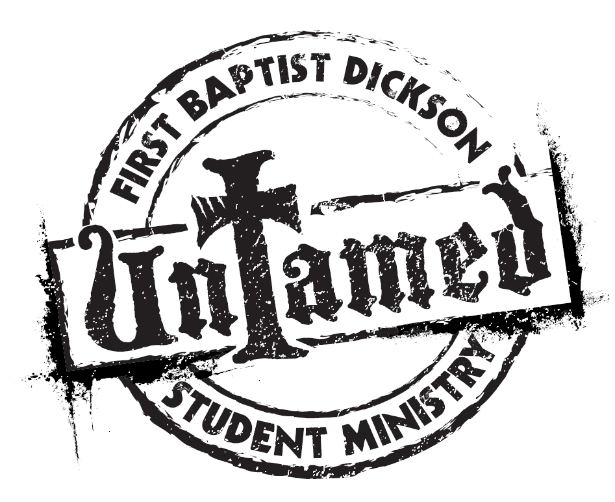 